(903) 280-7705 office         (936) 552-9047 cell               melanie.richmond@sbcglobal.net                  www.ahelpinghandins.com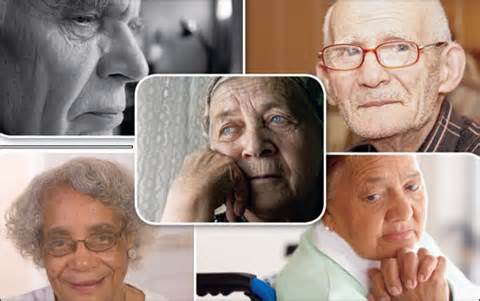 Let me be your advocate!Contact me, I can help!Serving:  Including but not limited to Anderson, Angelina, Camp, Cherokee, Gregg, Harrison, Henderson, Marion, Nacogdoches, Panola, Rusk, San Augustine, Shelby, Smith, Upshur, Van Zandt and Wood Counties e free Call me today to schedule any or all of the Free Services that we offer.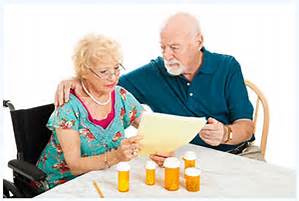 Free Community ServicesGroup Educational Seminar             Medicare 101Individual Insurance Reviews          You need one if:Your health has changed for better/worse  Your medication has changed  You have moved or you are planning a move in 2016  You have or have been approved for Medicaid, Medicaid Savings Program or Extra Help ProgramsYou have been dropped from Medicaid, Medicaid Savings Program or Extra Help ProgramsYou are wondering if there may be a new insurance plan available that would be better for my current circumstances?  Individual or Group Program SignupsExtra Help/Low Income Subsidy (LIS) ProgramMedicare Savings Plan/Medicaid QI ProgramPrescription Financial Assistance Programs